№ п/пНаименование товара, работ, услугЕд. изм.Кол-воТехнические, функциональные характеристикиТехнические, функциональные характеристикиТехнические, функциональные характеристики№ п/пНаименование товара, работ, услугЕд. изм.Кол-воПоказатель (наименование комплектующего, технического параметра и т.п.)Показатель (наименование комплектующего, технического параметра и т.п.)Описание, значение1.Детский игровой комплекс   ДИК 5.08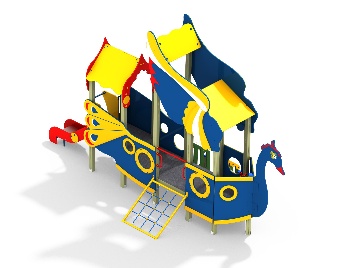 Шт. 11.Детский игровой комплекс   ДИК 5.08Шт. 1Высота (мм) Высота (мм) 4250(± 10мм)1.Детский игровой комплекс   ДИК 5.08Шт. 1Длина (мм)Длина (мм)6900(± 10мм)1.Детский игровой комплекс   ДИК 5.08Шт. 1Ширина (мм)Ширина (мм)2780(± 10мм)1.Детский игровой комплекс   ДИК 5.08Шт. 1Высота площадки (мм)Высота площадки (мм)700; 9001.Детский игровой комплекс   ДИК 5.08Шт. 1Применяемые материалыПрименяемые материалыПрименяемые материалы1.Детский игровой комплекс   ДИК 5.08Шт. 1Декоративные фанерные элементыводостойкая фанера марки ФСФ сорт не ниже 2/2 толщиной не менее 15 мм (± 2мм) все углы фанеры должны быть закругленными, радиус не менее 20мм,ГОСТ Р 52169-2012.водостойкая фанера марки ФСФ сорт не ниже 2/2 толщиной не менее 15 мм (± 2мм) все углы фанеры должны быть закругленными, радиус не менее 20мм,ГОСТ Р 52169-2012.1.Детский игровой комплекс   ДИК 5.08Шт. 1СтолбыВ кол-ве 13 шт. клееного деревянного бруса, сечением не менее 100х100 мм и имеющими скругленный профиль с канавкой посередине. Сверху столбы должны заканчиваться пластиковой заглушкой синего цвета в форме четырехгранной усеченной пирамиды.Снизу столбы должны оканчиваться металлическими оцинкованными подпятниками, выполненным из листовой стали толщиной не менее 4мм и трубы диаметром не менее 42мм и толщиной стенки 3.5мм, подпятник должен заканчиваться монтажным круглым фланцем, выполненным из стали толщиной не менее 3мм, которые бетонируются в землю.В кол-ве 13 шт. клееного деревянного бруса, сечением не менее 100х100 мм и имеющими скругленный профиль с канавкой посередине. Сверху столбы должны заканчиваться пластиковой заглушкой синего цвета в форме четырехгранной усеченной пирамиды.Снизу столбы должны оканчиваться металлическими оцинкованными подпятниками, выполненным из листовой стали толщиной не менее 4мм и трубы диаметром не менее 42мм и толщиной стенки 3.5мм, подпятник должен заканчиваться монтажным круглым фланцем, выполненным из стали толщиной не менее 3мм, которые бетонируются в землю.1.Детский игровой комплекс   ДИК 5.08Шт. 1ПолыВ количестве 3 шт. должен быть выполнен из ламинированной, противоскользящей, влагостойкой фанеры толщиной не менее 18 мм, два площадью не менее 1м ² и один площадью не менее 2м ², опирающейся на брус сечением не менее 40х90 мм. Вязка бруса со столбами осуществляется методом, через прямой одинарный глухой шип, крепление нагелем.В количестве 3 шт. должен быть выполнен из ламинированной, противоскользящей, влагостойкой фанеры толщиной не менее 18 мм, два площадью не менее 1м ² и один площадью не менее 2м ², опирающейся на брус сечением не менее 40х90 мм. Вязка бруса со столбами осуществляется методом, через прямой одинарный глухой шип, крепление нагелем.1.Детский игровой комплекс   ДИК 5.08Шт. 1Горка 900В кол-ве 1шт. Каркас должен быть выполнен из профильной трубы сечением не менее 50х25х2мм и утоплен в отфрезерованный паз фанерного борта по всей длине. Желоб должен быть изготовлен из единого листа не ржавеющей стали, толщиной не менее 1,5 мм, приваренным к каркасу горки. Борта горки выполнены из влагостойкой фанеры марки ФСФ сорт не ниже 2/2 толщиной не менее 24 мм и высотой не менее 120мм. Боковые ограждения ската горки выполнены из влагостойкой фанеры марки ФСФ сорт не ниже 2/2 толщиной не менее 24мм, высотой не менее 700мм и оборудованы поручнем ограничителем на высоте не менее 600 мм. Поручень должен быть выполнен из металлической трубы диаметром не менее 32 мм и толщиной стенки 3.5 мм с двумя штампованными ушками из стали не менее 4 мм, под 4 мебельных болта.В кол-ве 1шт. Каркас должен быть выполнен из профильной трубы сечением не менее 50х25х2мм и утоплен в отфрезерованный паз фанерного борта по всей длине. Желоб должен быть изготовлен из единого листа не ржавеющей стали, толщиной не менее 1,5 мм, приваренным к каркасу горки. Борта горки выполнены из влагостойкой фанеры марки ФСФ сорт не ниже 2/2 толщиной не менее 24 мм и высотой не менее 120мм. Боковые ограждения ската горки выполнены из влагостойкой фанеры марки ФСФ сорт не ниже 2/2 толщиной не менее 24мм, высотой не менее 700мм и оборудованы поручнем ограничителем на высоте не менее 600 мм. Поручень должен быть выполнен из металлической трубы диаметром не менее 32 мм и толщиной стенки 3.5 мм с двумя штампованными ушками из стали не менее 4 мм, под 4 мебельных болта.1.Детский игровой комплекс   ДИК 5.08Шт. 1КрышаВ кол-ве 2 шт. Фасад одной крыши должен быть выполнен из влагостойкой фанеры марки ФСФ сорт не ниже 2/2 и толщиной не менее 24 мм и иметь фасонную форму, скаты крыши выполнены из фанеры толщиной не менее 15 мм и скрепляются между собой на оцинкованные уголки 40х40х2,5мм не менее10 шт. Вторая крыша должна быть выполнена из фанерных фасадов толщиной не менее 24 мм, имитирующих крылья лебедя, с декоративными фанерными накладками-перьями и ручной художественной росписью, скат крыши выполнен из фанеры толщиной не менее 15 мм.В кол-ве 2 шт. Фасад одной крыши должен быть выполнен из влагостойкой фанеры марки ФСФ сорт не ниже 2/2 и толщиной не менее 24 мм и иметь фасонную форму, скаты крыши выполнены из фанеры толщиной не менее 15 мм и скрепляются между собой на оцинкованные уголки 40х40х2,5мм не менее10 шт. Вторая крыша должна быть выполнена из фанерных фасадов толщиной не менее 24 мм, имитирующих крылья лебедя, с декоративными фанерными накладками-перьями и ручной художественной росписью, скат крыши выполнен из фанеры толщиной не менее 15 мм.1.Детский игровой комплекс   ДИК 5.08Шт. 1Лестница 700В кол-ве 1шт. Ступеньки должны быть выполнены из ламинированной противоскользящей, фанеры толщиной не менее 18 мм и деревянного бруса сечением не менее 40х90 мм. скрепленными между собой. Устанавливаться в отфрезерованный паз в перилах. Перила выполнены из влагостойкой фанеры марки ФСФ сорт не ниже 2/2 и толщиной не менее 24 мм, с декоративными накладками не менее 15 мм. Для бетонирования используются металлические закладные детали из трубы сечением 50х25х2 мм, закрепленные на перилах и окрашенные порошковой полимерной краской зеленого цвета.В кол-ве 1шт. Ступеньки должны быть выполнены из ламинированной противоскользящей, фанеры толщиной не менее 18 мм и деревянного бруса сечением не менее 40х90 мм. скрепленными между собой. Устанавливаться в отфрезерованный паз в перилах. Перила выполнены из влагостойкой фанеры марки ФСФ сорт не ниже 2/2 и толщиной не менее 24 мм, с декоративными накладками не менее 15 мм. Для бетонирования используются металлические закладные детали из трубы сечением 50х25х2 мм, закрепленные на перилах и окрашенные порошковой полимерной краской зеленого цвета.1.Детский игровой комплекс   ДИК 5.08Шт. 1ОграждениеВ кол-ве 7 шт. должны быть выполнено из влагостойкой фанеры марки ФСФ сорт не ниже 2/2 и толщиной не менее 24 мм, с декоративными фанерными накладками толщиной не менее 15 мм. Ограждения должны быть скомпонованы по периметру комплекса таким образом, чтобы образовалась форма лебедя. Переднее ограждение должно быть выполнено в форме головы и шеи лебедя с ручной художественной росписью. Задние ограждения должны быть выполнено в форме хвоста лебедя с фанерными декоративными накладками-перьями с ручной художественной росписьюВ кол-ве 7 шт. должны быть выполнено из влагостойкой фанеры марки ФСФ сорт не ниже 2/2 и толщиной не менее 24 мм, с декоративными фанерными накладками толщиной не менее 15 мм. Ограждения должны быть скомпонованы по периметру комплекса таким образом, чтобы образовалась форма лебедя. Переднее ограждение должно быть выполнено в форме головы и шеи лебедя с ручной художественной росписью. Задние ограждения должны быть выполнено в форме хвоста лебедя с фанерными декоративными накладками-перьями с ручной художественной росписью1.Детский игровой комплекс   ДИК 5.08Шт. 1Сетка полипропиленоваяВ кол-ве 1 шт. Должна быть выполнена из полипропиленового армированного каната, скрепленного между собой антивандальной и безопасной пластиковой стяжкой троса.В кол-ве 1 шт. Должна быть выполнена из полипропиленового армированного каната, скрепленного между собой антивандальной и безопасной пластиковой стяжкой троса.1.Детский игровой комплекс   ДИК 5.08Шт. 1Каркас для сетки полипропиленовойВ кол-ве 1 шт. из трубы сечением 50х25х2 ммВ кол-ве 1 шт. из трубы сечением 50х25х2 мм1.Детский игровой комплекс   ДИК 5.08Шт. 1Ручка вспомогательнаяВ кол-ве 2 шт. должна быть выполнена из металлической трубы диметром не менее 22 мм и толщиной стенки 2.5 мм с двумя штампованными ушками, выполненными из листовой стали толщиной не менее 4мм, под 4 самореза. Вся металлическая поверхность обрезинена слоем яркой однородной резины (синим, красным или желтым цветом), толщина резинового слоя ручки не менее 5 мм. Обрезинивание металла выполнено методом литья под давлением. Внешняя поверхность резины имеет фактуру шагрени. Температура эксплуатации прорезиненной ручки от -50°С до +60°С. Резиновая поверхность ручки препятствует соскальзыванию руки и исключает примерзание мягких тканей человека в холодное время года. За счет обрезинивания достигается более высокая травмобезопасность, атмосферостойкость и износостойкость оборудования.В кол-ве 2 шт. должна быть выполнена из металлической трубы диметром не менее 22 мм и толщиной стенки 2.5 мм с двумя штампованными ушками, выполненными из листовой стали толщиной не менее 4мм, под 4 самореза. Вся металлическая поверхность обрезинена слоем яркой однородной резины (синим, красным или желтым цветом), толщина резинового слоя ручки не менее 5 мм. Обрезинивание металла выполнено методом литья под давлением. Внешняя поверхность резины имеет фактуру шагрени. Температура эксплуатации прорезиненной ручки от -50°С до +60°С. Резиновая поверхность ручки препятствует соскальзыванию руки и исключает примерзание мягких тканей человека в холодное время года. За счет обрезинивания достигается более высокая травмобезопасность, атмосферостойкость и износостойкость оборудования.1.Детский игровой комплекс   ДИК 5.08Шт. 1ПерекладинаВ кол-ве 1 шт. должна быть выполнена из металлической трубы диметром не менее 32 мм и толщиной стенки 3.5мм с двумя штампованными ушками, выполненными из листовой стали толщиной не менее 4 мм, под 4 самореза.В кол-ве 1 шт. должна быть выполнена из металлической трубы диметром не менее 32 мм и толщиной стенки 3.5мм с двумя штампованными ушками, выполненными из листовой стали толщиной не менее 4 мм, под 4 самореза.1.Детский игровой комплекс   ДИК 5.08Шт. 1Кронштейн на боковые ограждения горкиВ кол-ве 2 шт. должен быть выполнен из металлической трубы диметром не менее 25 мм и толщиной стенки 2.5 мм с тремя штампованными ушками, выполненными из листовой стали толщиной не менее 4 мм, под 4 самореза и два мебельных болта.В кол-ве 2 шт. должен быть выполнен из металлической трубы диметром не менее 25 мм и толщиной стенки 2.5 мм с тремя штампованными ушками, выполненными из листовой стали толщиной не менее 4 мм, под 4 самореза и два мебельных болта.1.Детский игровой комплекс   ДИК 5.08Шт. 1Кронштейн с штурваломВ кол-ве 1 шт. Кронштейн должен быть выполнен из металлической трубы диметром не менее 26 и 32 мм с толщиной стенки 3.5мм и с тремя штампованными ушками, выполненными из листовой стали толщиной не менее 4 мм, под 4 самореза. Штурвал должен быть выполнено из влагостойкой фанеры марки ФСФ сорт не ниже 2/2 и толщиной не менее 24 мм.В кол-ве 1 шт. Кронштейн должен быть выполнен из металлической трубы диметром не менее 26 и 32 мм с толщиной стенки 3.5мм и с тремя штампованными ушками, выполненными из листовой стали толщиной не менее 4 мм, под 4 самореза. Штурвал должен быть выполнено из влагостойкой фанеры марки ФСФ сорт не ниже 2/2 и толщиной не менее 24 мм.1.Детский игровой комплекс   ДИК 5.08Шт. 1МатериалыКлееный деревянный брус и деревянные бруски должны быть выполнены из сосновой древесины, подвергнуты специальной обработке и сушке до мебельной влажности 7-10%, тщательно отшлифованы со всех сторон и покрашены в заводских условиях профессиональными двух компонентными красками. Влагостойкая фанера должна быть марки ФСФ сорт не ниже 2/2, все углы фанеры должны быть закругленными, радиус не менее 20мм, ГОСТ Р 52169-2012 и окрашенная двухкомпонентной краской, специально предназначенной для применения на детских площадках, стойкой к сложным погодным условиям, истиранию, устойчивой к воздействию ультрафиолета и влаги. Металл покрашен полимерной порошковой краской. Заглушки пластиковые, цветные. Канат полипропиленовый армированный. Все метизы оцинкованы.Клееный деревянный брус и деревянные бруски должны быть выполнены из сосновой древесины, подвергнуты специальной обработке и сушке до мебельной влажности 7-10%, тщательно отшлифованы со всех сторон и покрашены в заводских условиях профессиональными двух компонентными красками. Влагостойкая фанера должна быть марки ФСФ сорт не ниже 2/2, все углы фанеры должны быть закругленными, радиус не менее 20мм, ГОСТ Р 52169-2012 и окрашенная двухкомпонентной краской, специально предназначенной для применения на детских площадках, стойкой к сложным погодным условиям, истиранию, устойчивой к воздействию ультрафиолета и влаги. Металл покрашен полимерной порошковой краской. Заглушки пластиковые, цветные. Канат полипропиленовый армированный. Все метизы оцинкованы.1.Детский игровой комплекс   ДИК 5.08Шт. 1ОписаниеДетский игровой комплекс скомпонован в виде корабля-лебедя. На нем установлены горка, кронштейн с штурвалом, лестница, перекладина, две ручки вспомогательных, и сетка полипропиленовая. Все резьбовые соединения должны быть закрыты разноцветными пластиковыми заглушками.Детский игровой комплекс скомпонован в виде корабля-лебедя. На нем установлены горка, кронштейн с штурвалом, лестница, перекладина, две ручки вспомогательных, и сетка полипропиленовая. Все резьбовые соединения должны быть закрыты разноцветными пластиковыми заглушками.